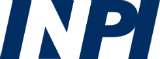 PEDIDOREGISTRO DE PROGRAMA DE COMPUTADOR“*”-Campo obrigatório“*”-Campo obrigatório“*”-Campo obrigatório“*”-Campo obrigatório*“*”-Campo obrigatório2.2.1.- DADOS DO TITULAR DOS DIREITOS PATRIMONIAIS2.2.1.- DADOS DO TITULAR DOS DIREITOS PATRIMONIAIS2.2.1.- DADOS DO TITULAR DOS DIREITOS PATRIMONIAIS2.2.1.- DADOS DO TITULAR DOS DIREITOS PATRIMONIAISNº de TitularesNº de TitularesSe mais de um Titular, preencher o ANEXO III.*CPF/CNPJNacionalidade*E-mail*Nome ou Razão Social*EndereçoCidadeUF País CEPTelefoneCelular2.2.2.- DADOS DO AUTOR DO PROGRAMA2.2.2.- DADOS DO AUTOR DO PROGRAMA2.2.2.- DADOS DO AUTOR DO PROGRAMA2.2.2.- DADOS DO AUTOR DO PROGRAMANº de AutoresNº de AutoresSe mais de um Autor, preencher o ANEXO IV.*CPF*Nome*EndereçoCidadeUF País CEPTelefoneE-mail2.2.3.- DADOS DO PROGRAMA2.2.3.- DADOS DO PROGRAMA2.2.3.- DADOS DO PROGRAMA*Título*Data da Criação do Programaou*Data da Publicação*Linguagens*Campo de Aplicação-----*Tipo de Programa-----SIM, este Programa é uma Derivação Autorizada. Caso afirmativo, informe o Título do Programa Original ou o Número do Registro no INPI:SIM, este Programa é uma Derivação Autorizada. Caso afirmativo, informe o Título do Programa Original ou o Número do Registro no INPI:SIM, este Programa é uma Derivação Autorizada. Caso afirmativo, informe o Título do Programa Original ou o Número do Registro no INPI:SIM, este Programa é uma Derivação Autorizada. Caso afirmativo, informe o Título do Programa Original ou o Número do Registro no INPI:SIM, este Programa é uma Derivação Autorizada. Caso afirmativo, informe o Título do Programa Original ou o Número do Registro no INPI:SIM, este Programa é uma Derivação Autorizada. Caso afirmativo, informe o Título do Programa Original ou o Número do Registro no INPI:Observação: O documento de autorização assinado pelo titular da obra derivada, deve ficar sob a responsabilidade e guarda do titular desta solicitação de registro.Observação: O documento de autorização assinado pelo titular da obra derivada, deve ficar sob a responsabilidade e guarda do titular desta solicitação de registro.Observação: O documento de autorização assinado pelo titular da obra derivada, deve ficar sob a responsabilidade e guarda do titular desta solicitação de registro.Observação: O documento de autorização assinado pelo titular da obra derivada, deve ficar sob a responsabilidade e guarda do titular desta solicitação de registro.Observação: O documento de autorização assinado pelo titular da obra derivada, deve ficar sob a responsabilidade e guarda do titular desta solicitação de registro.Observação: O documento de autorização assinado pelo titular da obra derivada, deve ficar sob a responsabilidade e guarda do titular desta solicitação de registro.Observação: O documento de autorização assinado pelo titular da obra derivada, deve ficar sob a responsabilidade e guarda do titular desta solicitação de registro.Observação: O documento de autorização assinado pelo titular da obra derivada, deve ficar sob a responsabilidade e guarda do titular desta solicitação de registro.2.2.4.- DOCUMENTOS ANEXADOS (Informe as quantidades de documentos anexados ao pedido)2.2.4.- DOCUMENTOS ANEXADOS (Informe as quantidades de documentos anexados ao pedido)2.2.4.- DOCUMENTOS ANEXADOS (Informe as quantidades de documentos anexados ao pedido)2.2.4.- DOCUMENTOS ANEXADOS (Informe as quantidades de documentos anexados ao pedido)2.2.4.- DOCUMENTOS ANEXADOS (Informe as quantidades de documentos anexados ao pedido)2.2.4.- DOCUMENTOS ANEXADOS (Informe as quantidades de documentos anexados ao pedido)2.2.4.- DOCUMENTOS ANEXADOS (Informe as quantidades de documentos anexados ao pedido)2.2.4.- DOCUMENTOS ANEXADOS (Informe as quantidades de documentos anexados ao pedido)Guia de RecolhimentoEnvelopes de Segurança contendo CD ou DVDROMEnvelopes de Segurança contendo CD ou DVDROMProcuraçãoOutros (especificar ANEXO V)Outros (especificar ANEXO V)2.2.5. - DADOS DO PROCURADOR2.2.5. - DADOS DO PROCURADOR2.2.5. - DADOS DO PROCURADOR2.2.5. - DADOS DO PROCURADOR2.2.5. - DADOS DO PROCURADOR2.2.5. - DADOS DO PROCURADOR2.2.5. - DADOS DO PROCURADOR2.2.5. - DADOS DO PROCURADOR2.2.5. - DADOS DO PROCURADOR*CPFNum. API:Num. OAB:*Nome*EndereçoCidadeUF País CEPTelefoneE-mailE-mail2.2.6. - DADOS DO ESCRITÓRIONomeCNPJ2.2.7. - DECLARO, SOB AS PENAS DA LEI, SEREM VERDADEIRAS AS INFORMAÇÕES PRESTADASLocal/DataLocal/DataAssinatura/CarimboAssinatura/Carimbo